Mini Marathon                              	    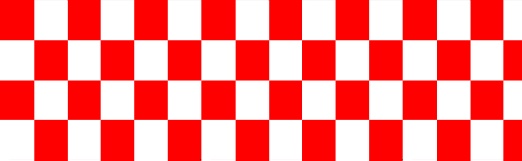 Overzicht strafpunten en uitsluitingenIn de hindernis dient op ieder los element een afrijdbaar element (balletje, blokje, kleefstrip) aanwezig te zijn.Spoorbreedte:			Tussen de 1.70 en 1.80 meter
Spoorbreedte Meerspan	Tussen de 1.90 en 2.00 meterArtikelOvertredingSanctie434.4Groom hanteert leidsels of rem (exclusief molenrem)20 strafseconden434.5Deelnemer vastgebonden aan rijtuiguitsluiting435.2eDeelnemer/grooms zonder veiligheidshelm (EN1384) en/of rug- bodyprotector (EN13158 of EN1621)uitsluiting472.4Overschrijden van de maximum tijd (5 min.)uitsluiting475.9Starten voor signaal en nemen van eerste hindernis10 strafseconden en opnieuw starten475.10 Niet door start- en/of finishlijnuitsluiting476.1Afrijden 1 of 2 ballen van enkelvoudige hindenis5 strafsec.476.1Afrijden van een afrijdbaar element (balletje, blokje, kleefstrip) in een marathonhindernis5 strafsec.476.1Afrijden van een 2e bal van een enkelvoudige hindernis op enig ander moment dan het reglementair rijden van de hindernis5 strafsec.476.1bAfrijden van enig deel van een nog te rijden hindernis (opbouw van de hindernis + bal)15 strafsec.476.1dAfrijden bal aan buitenkant van reeds genomen enkelvoudige hindernis5 strafsec.476.2Het rijden van een (doorgang van een) hindernis/kegeldoorgang die de deelnemer nog niet mag rijden, exclusief strafpunt vd bal20 strafsec.476.2aVerkeerd parcours (volgorde/richting)20 strafsec.476.2bHerstelde fout in marathonhindernis20 strafsec.476.2bNiet herstelde fout in marathonhindernisuitsluiting476.3Omverrijden of verplaatsen van een deel van een marathonhindernis waardoor herstel van de hindernis noodzakelijk is voor het kunnen vervolgen van het parcours.10 strafsec.476.5bAfstijgen één of beide groom(s) eerste en tweede maal5 strafsec. per  keer476.5bAfstijgen één of beide groom(s) derde maaluitsluiting476.5cAfstijgen deelnemer eerste en tweede maal20 strafsec. per keer476.5cDerde maaluitsluiting476.6cEerste ongehoorzaamheidtijd loopt door476.6cTweede ongehoorzaamheidtijd loopt door476.6cDerde ongehoorzaamheiduitsluiting476.6dControle over aanspanning verliezenuitsluiting476.7Omslaan rijtuiguitsluiting477.9Afrijden van element van geneutraliseerde    doorgang in marathonhindernis5 strafsec.477.7Omverrijden van een deel van de hindernis zodanig dat voltooiing van de hindernis niet mogelijk is5 strafsec.477.7Opbouw van deze hindernis10 strafsec.Totaal15 strafsec.477.12 Passeren van de start en finishlijn en/of het nemen van meer dan 2 hindernissen zonder het vereiste aantal personen op rijtuig uitsluiting477.13 Onterecht halthouden bij vermeende fout in parcours 10 strafsec.477.14Deelnemer of groom voorkomt eigenhandig afrijden van afrijdbaar element5 strafsec.477.15Uitspannen van een of meer paardenuitsluiting